  Ministero dell’Istruzione
  Ufficio Scolastico Regionale per il Lazio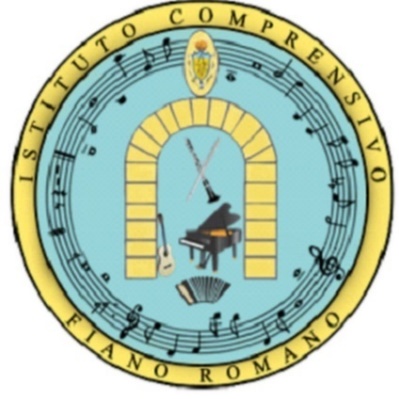 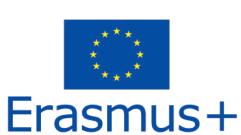 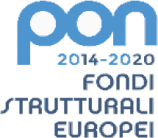 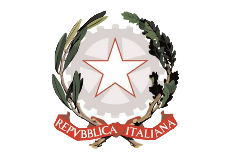   ISTITUTO COMPRENSIVO FIANO
  Indirizzo Musicale
  Via L. Giustiniani, 20 – 00065 Fiano Romano (Rm)
  Tel. 0765/389008 
  Cod.Mecc. RMIC874700D – Codice Fiscale: 97198090587
  Peo: rmic87400d@istruzione.it – Pec: rmic87400d@pec.istruzione.it
  Sito web: www.icfianoromano.edu.it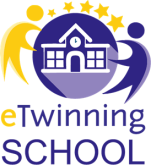 Piano Educativo Individualizzato(ART. 7, D.LGS. 13 APRILE 2017, N. 66 E s.m.i)Scuola PrimariaAnno Scolastico      /      Nome __________________________ Cognome __________________________  Nato a ________________________   Pr ______________ il _________________  Residente a __________________________  in via _________________________   Telefono ____________________   email _________________________________   Altro _____________________________________________________________                                              classe _______   sezione ________                  Insegnante di sostegno ___________________________________(1) o suo delegatoGRUPPO LAVORO OPERATIVO GLO* Art. 15, commi 10 e 11 della L. 104/1992 (come modif. dal D.Lgs 96/2019) Dirigente scolastico  Team Docente * Il Gruppo Tecnico Operativo, garantisce la continuità nel rapporto con le famiglie e altri servizi e nel coordinamento delle attività, effettuando almeno 2 incontri (GLHO) annuali e, comunque, ogni volta che si ritenga necessario.Assistente per l’autonomia/Operatore per l’integrazioneGenitoriResponsabile ASLAltre figure Eventuali modifiche o integrazioni alla composizione del GLO, successive alla prima convocazioneInterventi educativo-didattici, strategie, strumenti nelle diverse discipline/aree disciplinari (anche nel caso in cui le discipline siano aggregate in aree disciplinari, la valutazione degli apprendimenti è sempre espressa per ciascuna disciplina)Progettazione disciplinare (Compilare soltanto per le discipline/aree disciplinari per le quali è prevista una progettazione personalizzata.Aree disciplinari: linguistico-artistico-espressivo; storico-geografico-sociale; matematico-scientifico-tecnologico. 8.4 Criteri di valutazione del comportamento ed eventuali obiettivi specificiORARIO SETTIMANALEVanno evidenziate le attività svolte in presenza di un operatore (insegnante / operatore per l’integrazione) con il compito specifico di guidare o facilitare l’apprendimento del bambino stesso.* L’orario dovrà essere modificato in base al plesso di frequenza dell’alunno/a.Interventi e attività extrascolastiche attiveFiano Romano, lì	Curriculum clinicoCurriculum clinicoCurriculum clinicoCurriculum clinicoAccertamento della condizione di disabilità in età evolutiva ai fini dell’inclusione scolastica (L. 104/92 art. 3Data di rilascioData scadenza o rivedibilitàNon indicatacomma 1comma 3Certificazione per l’integrazioneDiagnosi clinica sinteticaCodici presenti nella diagnosiUtilizzo di protesi sanitarie o ausili tecnici. Se sì, quali?Periodi di ospedalizzazioniAltro (farmaci, allergie,..)Se il Profilo di funzionamento non disponibileDiagnosi funzionaleRedatto in dataSe il Profilo di funzionamento non disponibileProfilo dinamico funzionaleData di approvazioneProfilo di funzionamento(se disponibile)Redatto in dataProgetto individualeRedatto in dataNon redattoPei provvisorio DataFirma del dirigente Scolastico1________________________        .  Pei provvisorio Verbale allegato n. Firma del dirigente Scolastico1________________________        .  Approvazione del pei
e prima sottoscrizioneDataFirma del dirigente Scolastico1________________________       .  Approvazione del pei
e prima sottoscrizioneVerbale allegato n.Firma del dirigente Scolastico1________________________       .  Verifica intermediaDataFirma del dirigente Scolastico1 ________________________        .  Verifica intermediaVerbale allegato n.Firma del dirigente Scolastico1 ________________________        .  Verifica finale e proposte per l’A.S. successivoDataFirma del dirigente Scolastico1________________________        .  Verifica finale e proposte per l’A.S. successivoVerbale allegato n.Firma del dirigente Scolastico1________________________        .  Cognome e nomeContinuità A.S. precedente sì/noCognome e nomeDocente diContinuità A.S. precedente sì/noCognome e nomeRiferimenti telefoniciContinuità A.S. precedente sì/noCognome e nomeRiferimenti telefoniciCognome e nomeRiferimenti telefoniciContinuità A.S. precedente sì/noCognome e nomeQualificaRiferimenti telefoniciContinuità A.S. precedente sì/noDataNome e CognomeQualificaVariazione (nuovo membro, sostituzione, decadenza…)QUADRO INFORMATIVOSituazione familiare/descrizione dell’alunno/aA cura dei genitori o esercenti la responsabilità genitoriale ovvero di altri componenti del GLOElementi generali desunti dal profilo di funzionamentoO se non disponibile, dalla Diagnosi Funzionale e dal Profilo Dinamico Funzionale (ove compilato)Sintetica descrizione, considerando in particolare le dimensioni sulle quali va previsto l’intervento e che andranno quindi analizzate nel presente PEI.In base alle indicazioni del Profilo di Funzionamento (o della Diagnosi Funzionale e del Profilo Dinamico Funzionale se non è stato ancora redatto) sono individuate le dimensioni rispetto alle quali è necessario definire nel PEI specifici interventi. Le sezioni del PEI non coinvolte vengono omesse.Dimensione Socializzazione/Interazione/           Sezione 4A/5A           Va definita     Va omessaRelazioneDimensione Comunicazione/Linguaggio              Sezione 4B/5A          Va definita     Va omessaDimensione Autonomia/ Orientamento              Sezione 4C/5A          Va definita     Va omessaDimensione Cognitiva, Neuropsicologica e         Sezione  4D/5A         Va definita    Va omessadell'ApprendimentoRACCORDO CON IL PROGETTO INDIVIDUALE di cui all’art.14 Legge 328/200Sintesi dei contenuti del Progetto Individuale e sue modalità di coordinamento e interazione con il presente PEI, tenendo conto delle considerazioni della famiglia (se il progetto individuale è stato già redatto)Indicazioni da considerare nella redazione del progetto individuale di cui all’articolo 14 Legge n. 328/00 (se il progetto individuale è stato richiesto e deve ancora essere redatto)OSSERVAZIONI SULL’ALUNNO/A PER PROGETTARE INTERVENTI DI SOSTEGNO DIDATTICODimensione della relazione, dell’interazione e della socializzazione:Dimensione della comunicazione e del linguaggio:Dimensione dell’autonomia e dell’orientamento:Dimensione cognitiva, neuropsicologica e dell’apprendimento:RevisioneData:Specificare i punti oggetto di eventuale revisione.INTERVENTI PER L’ALUNNO/A: obiettivi educativi e didattici, strumenti, strategie e modalitàA. Dimensione: RELAZIONE / INTERAZIONE / SOCIALIZZAZIONE → si faccia riferimento alla sfera affettivo relazionale, considerando l’area del sé, il rapporto con gli altri, la motivazione verso la relazione consapevole, anche con il gruppo dei pari, le interazioni con gli adulti di riferimento nel contesto scolastico, la motivazione all’apprendimentoOBIETTIVI(infinito presente)(infinito presente)Esiti attesi(Modo indicativo, tempo presente)INTERVENTI EDUCATIVI, DIDATTICI E METODOLOGICIINTERVENTI EDUCATIVI, DIDATTICI E METODOLOGICIINTERVENTI EDUCATIVI, DIDATTICI E METODOLOGICIAttivitàStrategieStrumenti (Ausili e/o sussidi)B. Dimensione: COMUNICAZIONE / LINGUAGGIO → si faccia riferimento alla competenza linguistica, intesa come comprensione del linguaggio orale, produzione verbale e relativo uso comunicativo del linguaggio verbale o di linguaggi alternativi o integrativi; si consideri anche la dimensione comunicazionale, intesa come modalità di interazione, presenza e tipologia di contenuti prevalenti, utilizzo di mezzi privilegiatiOBIETTIVI(infinito presente)(infinito presente)Esiti attesi(Modo indicativo, tempo presente)INTERVENTI EDUCATIVI, DIDATTICI E METODOLOGICIINTERVENTI EDUCATIVI, DIDATTICI E METODOLOGICIINTERVENTI EDUCATIVI, DIDATTICI E METODOLOGICIAttivitàStrategieStrumenti (Ausili e/o sussidi)C. Dimensione: AUTONOMIA/ORIENTAMENTO → si faccia riferimento all'autonomia della persona e all'autonomia sociale, alle dimensioni motorio-prassica (motricità globale, motricità fine, prassie semplici e complesse) e sensoriale (funzionalità visiva, uditiva, tattile)OBIETTIVI(infinito presente)(infinito presente)Esiti attesi(Modo indicativo, tempo presente)Metodologie Strategie Tecniche Ausili e/o sussidiD. Dimensione COGNITIVA, NEUROPSICOLOGICA E DELL'APPRENDIMENTO → capacità mnesiche, intellettive e organizzazione spazio-temporale; livello di sviluppo raggiunto in ordine alle strategie utilizzate per la risoluzione di compiti propri per la fascia d’età, agli stili cognitivi, alla capacità di integrare competenze diverse per la risoluzione di compiti, alle competenze di lettura, scrittura, calcolo, decodifica di testi o messaggiOBIETTIVI(infinito presente)(infinito presente)Esiti attesi(Modo indicativo, tempo presente)INTERVENTI EDUCATIVI, DIDATTICI E METODOLOGICIINTERVENTI EDUCATIVI, DIDATTICI E METODOLOGICIINTERVENTI EDUCATIVI, DIDATTICI E METODOLOGICIAttivitàStrategieStrumenti (Ausili e/o sussidi)Revisione a seguito di verifica intermediaData:Specificare i punti oggetto di eventuale revisione relativi alle diverse Dimensioni interessate.Verifica conclusiva degli esitiData:Con verifica dei risultati conseguiti e valutazione sull'efficacia di interventi, strategie e strumenti.OSSERVAZIONI SUL CONTESTO: barriere e facilitatoriOsservazioni nel contesto scolastico con indicazione delle barriere e dei facilitatori a seguito dell’osservazione sistematica dell’alunno/a e della classe.Revisione a seguito di verifica intermediaData:Specificare i punti oggetto di eventuale revisione.INTERVENTI SUL CONTESTO PER REALIZZARE UN AMBIENTE DI APPRENDIMENTO INCLUSIVOTenendo conto di Tenendo conto di quanto definito nelle Sezioni 5 e 6, descrivere gli interventi previsti sul contesto e sull’ambiente di apprendimento.Revisione a seguito di verifica intermediaData:Specificare i punti oggetto di eventuale revisione.Verifica conclusiva degli esitiData:Con verifica dei risultati conseguiti e valutazione sull'efficacia di interventi, strategie e strumenti.INTERVENTI SUL PERCORSO CURRICOLAREModalità di sostegno educativo didattico ed ulteriori interventi di inclusioneDISCIPLINA / AREA DISCIPLINARE:_____________Rispetto alla progettazione didattica della classe, sono applicate le seguenti personalizzazioni in relazione agli obiettivi di apprendimento (conoscenze, abilità, traguardi di competenze, alle strategie e metodologie didattiche, alle modalità di verifica e ai criteri di valutazione:DISCIPLINA / AREA DISCIPLINARE:_____________DISCIPLINA / AREA DISCIPLINARE:_____________Rispetto alla progettazione didattica della classe, sono applicate le seguenti personalizzazioni in relazione agli obiettivi di apprendimento (conoscenze, abilità, traguardi di competenze, alle strategie e metodologie didattiche, alle modalità di verifica e ai criteri di valutazione:DISCIPLINA / AREA DISCIPLINARE:_____________DISCIPLINA / AREA DISCIPLINARE:_____________Rispetto alla progettazione didattica della classe, sono applicate le seguenti personalizzazioni in relazione agli obiettivi di apprendimento (conoscenze, abilità, traguardi di competenze, alle strategie e metodologie didattiche, alle modalità di verifica e ai criteri di valutazione:DISCIPLINA / AREA DISCIPLINARE:_____________DISCIPLINA / AREA DISCIPLINARE:_____________Rispetto alla progettazione didattica della classe, sono applicate le seguenti personalizzazioni in relazione agli obiettivi di apprendimento (conoscenze, abilità, traguardi di competenze, alle strategie e metodologie didattiche, alle modalità di verifica e ai criteri di valutazione:DISCIPLINA / AREA DISCIPLINARE:_____________DISCIPLINA / AREA DISCIPLINARE:_____________Rispetto alla progettazione didattica della classe, sono applicate le seguenti personalizzazioni in relazione agli obiettivi di apprendimento (conoscenze, abilità, traguardi di competenze, alle strategie e metodologie didattiche, alle modalità di verifica e ai criteri di valutazione:DISCIPLINA / AREA DISCIPLINARE:_____________ComportamentoComportamentoAIl comportamento è valutato in base agli stessi criteri adottati per la classe.ComportamentoComportamentoBIl comportamento è valutato in base ai seguenti criteri personalizzati e al Comportamentoraggiungimento dei seguenti obiettivi:ComportamentoRevisione a seguito di verifica intermediaData:Specificare i punti oggetto di eventuale revisione.Verifica conclusiva degli esitiData:Con verifica dei risultati didattici conseguiti e valutazione sull'efficacia di interventi, strategie e strumenti riferiti anche all’ambiente di apprendimento.NB La valutazione finale degli apprendimenti è di competenza di tutto il Team dei docentiORGANIZZAZIONE GENERALE DEL PROGETTO DI INCLUSIONE E UTILIZZO DELLE RISORSEPer l’alunno/a, a causa della gravità della patologia, ai fini dell’integrazione scolastica e del conseguimento degli obiettivi proposti e tenuto conto del profilo di funzionamento/Diagnosi funzionale, si propone in ambito scolastico N. ____ ore di sostegno didattico e N. ____ ore destinate agli interventi di assistenza per il corrente anno scolastico, 20  – 20  come indicato nella verifica finale del PEI a fronte delle ore assegnate:OraLunediMartediMercolediGiovediVenerdi  8.10 -  9.10 *  9.10 - 10.1010.10 - 11.1011.10 - 12.1012.10 - 13.1013.10 - 14.1014.10 - 15.1015.10 - 16.10L’alunno/a frequenta con orario ridotto?___ Sì: è presente a scuola per ___ ore settimanali rispetto alle ___ ore della classe, nel periodo __________ (indicare il periodo dell’anno scolastico), su richiesta della famiglia e degli specialisti sanitari, in accordo con la scuola, per le seguenti motivazioni ________________________________________________ No, frequenta regolarmente tutte le ore previste per la classeL’alunno/a è sempre nel gruppo classe con i compagni?___ Sì___ No, in base all'orario svolge nel periodo ___________________ (indicare il periodo dell’anno scolastico), ____ ore in altri spazi per le seguenti attività __________ con un gruppo di compagni ovvero individualmente per le seguenti oggettive comprovate e particolari circostanze educative e didattiche _________________________________ Insegnante per le attività di sostegnoNumero di ore settimanali:Risorse destinate agli interventi di assistenza igienica e di baseDescrizione del servizio svolto dai collaboratori scolastici:Risorse professionali destinate all'assistenza, all'autonomia e/o alla comunicazioneTipologia di assistenza / figura professionale:Ore settimanali di assistenza:Altre risorse professionali presenti nella scuola/classe[ ] docenti del team o della scuola in possesso del titolo di specializzazione per le attività di sostegno[ ] docenti dell’organico dell’autonomia coinvolti/e in progetti di inclusione o in specifiche attività rivolte all’alunno/a e/o alla classe[ ] altro _____________Uscite didattiche, visite guidate e viaggi di istruzioneInterventi previsti per consentire all’alunno/a di partecipare alle uscite didattiche, alle visite guidate e ai viaggi di istruzione organizzati per la classe_____________________________Strategie per la prevenzione e l’eventuale gestione di comportamenti problematiciAttività o progetti sull’inclusione rivolti alla classeTrasporto ScolasticoIndicare le modalità di svolgimento del servizio:Tipologia (es. riabilitazione, attività extrascolastiche, attività ludico/ricreative, trasporto scolastico etc.)___________________n° ore:_____Struttura:Obiettivi perseguiti ed eventuali raccordi con il PEI:NOTE (altre informazioni utili)Attività extrascolastiche___________________Supporto:Obiettivi perseguiti ed eventuali raccordi con il PEI:NOTE (altre informazioni utili)Revisione a seguito di verifica intermediaData:Specificare i punti oggetto di eventuale revisione relativi alle risorse professionali dedicate.CERTIFICAZIONE DELLE COMPETENZE con eventuali note esplicative (D.M. 742/2017)[solo per alunni/e in uscita dalle classi quinte]Competenze chiave europeeCompetenze dal Profilo dello studenteal termine del primo ciclo di istruzioneNOTE ESPLICATIVE _________________________________________________________________________________________________________________________________________________________________________________________________________________________________________________________________________________________________________________________________________________________________________________________________________________________ NOTE ESPLICATIVE _________________________________________________________________________________________________________________________________________________________________________________________________________________________________________________________________________________________________________________________________________________________________________________________________________________________ Il presente P.E.I. è stato redatto dal GLO composto da:Cognome e nomeFirmaDirigente scolastico o suo delegatoInsegnante specializzato nelle attività di SostegnoInsegnanti CurricolariPartecipano al GLO:Partecipano al GLO:Partecipano al GLO:Genitori dell’alunno o chi ne fa le veciNeuropsichiatra infantilePsicologo dell’età evolutivaLogopedistaNeuropsicomotricistaReferente area minori del servizio socialeOperatori AECAltro